Ten Frame / Familiar Arrangement BingoUse this bingo card with the random ten-frame generator found at: http://stemnorth.nbed.nb.ca/math/document/random-ten-frame-generator Ten Frame / Familiar Arrangement BingoUse this bingo card with the random ten-frame generator found at: http://stemnorth.nbed.nb.ca/math/document/random-ten-frame-generator Ten Frame / Familiar Arrangement BingoUse this bingo card with the random ten-frame generator found at: http://stemnorth.nbed.nb.ca/math/document/random-ten-frame-generator Ten Frame / Familiar Arrangement BingoUse this bingo card with the random ten-frame generator found at: http://stemnorth.nbed.nb.ca/math/document/random-ten-frame-generator Ten Frame / Familiar Arrangement BingoUse this bingo card with the random ten-frame generator found at: http://stemnorth.nbed.nb.ca/math/document/random-ten-frame-generator Ten Frame / Familiar Arrangement BingoUse this bingo card with the random ten-frame generator found at: http://stemnorth.nbed.nb.ca/math/document/random-ten-frame-generator Ten Frame / Familiar Arrangement BingoUse this bingo card with the random ten-frame generator found at: http://stemnorth.nbed.nb.ca/math/document/random-ten-frame-generator Ten Frame / Familiar Arrangement BingoUse this bingo card with the random ten-frame generator found at: http://stemnorth.nbed.nb.ca/math/document/random-ten-frame-generator Ten Frame / Familiar Arrangement BingoUse this bingo card with the random ten-frame generator found at: http://stemnorth.nbed.nb.ca/math/document/random-ten-frame-generator Ten Frame / Familiar Arrangement BingoUse this bingo card with the random ten-frame generator found at: http://stemnorth.nbed.nb.ca/math/document/random-ten-frame-generator Ten Frame / Familiar Arrangement BingoUse this bingo card with the random ten-frame generator found at: http://stemnorth.nbed.nb.ca/math/document/random-ten-frame-generatorTen Frame / Familiar Arrangement BingoUse this bingo card with the random ten-frame generator found at: http://stemnorth.nbed.nb.ca/math/document/random-ten-frame-generatorTen Frame / Familiar Arrangement BingoUse this bingo card with the random ten-frame generator found at: http://stemnorth.nbed.nb.ca/math/document/random-ten-frame-generatorTen Frame / Familiar Arrangement BingoUse this bingo card with the random ten-frame generator found at: http://stemnorth.nbed.nb.ca/math/document/random-ten-frame-generator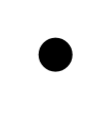 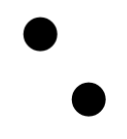 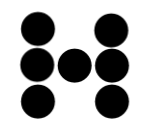 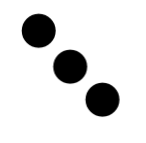 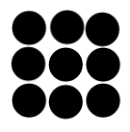 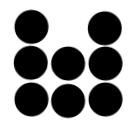 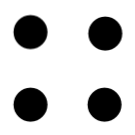 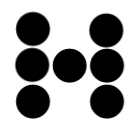 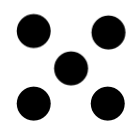 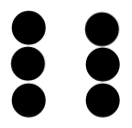 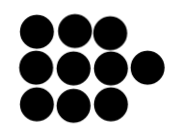 